FINANCIJSKI REZULTATI ZA PRVO POLUGODIŠTE 2013. GODINE Kontakt:INA-Industrija nafte, d.d.Sektor korporativnih komunikacija Avenija Većeslava Holjevca 10, ZagrebSlužba za odnose s javnošćuE-mail:  PR@ina.hrili posjetite Press centar na www.ina.hr INA objavila financijske rezultate za prvo polugodište 2013. godinepozitivni rezultati ostvareni i u dobiti iz osnovne djelatnosti i u neto dobiti ojačana prisutnost na ključnim izvoznim tržištima Slovenije i Bosne i Hercegovine povećana kapitalna ulaganja u prvih šest mjeseci 2013. godine Zagreb, 29. srpnja - INA - Industrija nafte, d.d. objavila je financijske rezultate INA Grupe za prvo polugodište 2013. godine. U prvih šest mjeseci 2013., INA Grupa ostvarila je pozitivne rezultate i u dobiti iz osnovne djelatnosti i u neto dobiti, koje su iznosile 610 milijuna kuna, odnosno 443 milijuna kuna.Takav je rezultat u velikoj mjeri potaknut poboljšanjima u učinkovitosti, posebice u upravljanju troškovima materijala i usluga, energije te u optimizaciji prihoda. Iako je gospodarsko okruženje ostalo izazovno, zahvaljujući stalnim unapređenjima tijekom prethodnih kvartala, EBITDA INA Grupe u prvom polugodištu 2013. iznosila je preko 1,75 milijardi kuna. Prihodi INA Grupe na ključnim tržištima, samim time i glavnim izvorima prihoda iznose 13,4 milijardi kuna. Unatoč nepovoljnom gospodarskom okruženju INA je poboljšala strukturu proizvoda i općenito razinu učinkovitosti, podržanu snažnom kontrolom troškova. Ojačana je prisutnost na ključnim izvoznim tržištima te je tako više nego utrostručena prodaja u Sloveniji i ostvaren rast prodaje od 5% u Bosni i Hercegovini, dok je istovremeno zadržana vodeća pozicija na domaćem tržištu.Kapitalna ulaganja u prvom polugodištu 2013. godine porasla su 23% na godišnjoj razini, na 500 milijuna kuna, posebno potaknuta višim ulaganjima u drugom tromjesečju kao rezultat ubrzanih aktivnosti u svim segmentima poslovanja. INA je snažno pojačala domaće aktivnosti istraživanja i proizvodnje, osobito na kopnu gdje je završena priprema za četiri nove istražne bušotine. Istovremeno, u drugom tromjesečju intenzivirao se program modernizacije maloprodajne mreže, zajedno s projektima zaštite okoliša i poboljšanja učinkovitosti u segmentu djelatnosti Rafinerije i marketing. Nove inicijative segmenta djelatnosti Rafinerija i marketinga predviđene za 2013. godine uključuju pripremne aktivnosti za projekt obrade teških ostataka u Rafineriji nafte Rijeka, te projekte zaštite okoliša i energetske učinkovitosti s ciljem poboljšanja interne operativne učinkovitosti. U okviru modernizacije maloprodajne mreže INA je do sada obnovila ukupno 132 benzinske postaje.Komentirajući financijske rezultate, predsjednik Uprave Ine Zoltán Áldott je podsjetio da je gospodarsko okruženje INA Grupe i tijekom prvog polugodišta 2013. godine ostalo izazovno te je korištenje internih poboljšanja i dalje imperativ kako bi se održao stabilan pozitivan rezultat. Dodao je da su ulaganja u prvih šest mjeseci 2013. godine porasla za 23% u odnosu na isto razdoblje u 2012. godini, dosežući iznos od 500 milijuna kuna. „Najveći udio kapitalnih ulaganja odnosi se na segment Istraživanja i proizvodnje kao ključni segment rasta cijele Grupe. Nastavlja se intenzivna bušačka kampanja na kopnu, te smo stavili naglasak na nove istražne i razradne projekte na sjevernom Jadranu, u okviru kojeg smo započeli istražno bušenje s platformom Labin. Istražne aktivnosti intenzivirane su i u Egiptu gdje je INA povećala svoj udjel u koncesijama East Yidma i Disouq. Usporedno s ulaganjima u istraživanje i proizvodnju, u tijeku je provedba projekata zaštite okoliša i unaprjeđenja učinkovitosti u rafinerijama u Rijeci i Sisku, kao i pripremne aktivnosti za projekt duboke konverzije u Rafineriji nafte Rijeka i nastavak programa modernizacije maloprodajne mreže, s ciljem osiguranja budućeg rasta.“ – zaključio je g. Áldott.Pregled operativnih rezultataprihodi INA Grupe dosegnuli su 13.4 milijardi kuna.EBITDA INA Grupe je iznosila je nešto više od 1,75 milijardi kuna.Dobit iz osnovne djelatnosti iznosila je 610 milijuna kunaNeto dobit iznosila je 443 milijuna. Kapitalna ulaganja u prvom polugodištu dosegnula su 500 milijuna kuna.INA je snažno intenzivirala domaće aktivnosti u istraživanju i proizvodnji, posebice istraživanja na moru gdje su završene pripreme za bušenje na četiri nove bušotine. Povećan je naglasak na novim istražnim i razradnim projektima na sjevernom Jadranu te je nedavno pokrenuto istraživačko bušenje.  Istovremeno, u drugom tromjesečju intenzivira se program modernizacije trgovine na malo, kao i projekti zaštite okoliša i poboljšanja učinkovitosti Rafinerija i marketinga. Nove inicijative Rafinerija i marketinga predviđene za 2013. godine su pripremne aktivnosti za projekt duboke pretvorbe u Rafineriji nafte Rijeka, te projekti zaštite okoliša i energetske učinkovitosti s ciljem poboljšanja interne operativne učinkovitosti.U okviru modernizacije maloprodajne mreže INA je do sada obnovila ukupno 132 benzinske postaje.Smanjeni troškovi financiranja i poboljšani omjer duga i kapitala, koji je smanjen s 31% na 31. prosinca 2012. na 26% na 30. lipnja 2013., rezultat je stalnih napora menadžmenta za održavanjem stabilne financijske pozicije Grupe.Istraživanje i proizvodnja – U prvom polugodištu 2013. godine, dobit iz osnovne djelatnosti iznosila je 1,98 milijardi kuna. Poboljšanje rezultata segmenta u prvom polugodištu 2013. godine u odnosu na prvo polugodište 2012. odražava:poboljšanu prosječnu cijenu ugljikovodika33% niži uvoz prirodnog plina u kombinaciji s 19% smanjenom razlikom u kupovnoj (uvoznoj) i prodajnoj cijeni plina što je vidljivo u poboljšanom, ali još uvijek negativnom doprinosu poslovanja trgovanja prirodnim plinom i unutarnja poboljšanja učinkovitosti koja su rezultirala smanjenjem operativnih troškova.Na rezultat je tijekom prve polovice 2013. godine nepovoljno utjecalo smanjenje proizvodnje ugljikovodika zbog prirodnog pada kako na kopnu tako i u podmorju, kao i izostanak količina ugljikovodika iz Sirije. Smanjena je potražnja i domaćinstava i industrijskih potrošača, u skladu s negativnim ekonomskim trendovima u Hrvatskoj. Ovakav razvoj, zajedno s liberalizacijom tržišta trgovanja plinom, značajno utječe na cjenovne razine.
Ukupna proizvodnja prirodnog plina bila je 28% niža nego u prvom polugodištu 2012. odražavajući izostanak proizvodnje iz Sirije, prirodni pad na kopnenim i podmorskim poljima u Hrvatskoj kao i redovite aktivnosti održavanja. Proizvodnja prirodnog plina s hrvatskog podmorja je znatno smanjena zbog veće razine zavodnjenja, održavanja i stavljanja izvan pogona dijela polja Aiza Laura. Međutim, nakon pada,  proizvodnja iz podmorja stabilizirala se na oko 13 tisuća boe (mboe/dan) u prvoj polovici 2013.Proizvodnja sirove nafte u Hrvatskoj u prirodnom je padu u ovoj godini. Međunarodno, proizvodnja nafte u Egiptu je 6% manja zbog prirodnog pada proizvodnje starih polja na koncesijama Ras Qattara i West Abu Gharadig, kao i pada proizvodnje polja Sidi Rahman na koncesiji East Yidma. Na navedeno je dodatno utjecala 20% niža proizvodnja nafte u Angoli. Kapitalna ulaganja segmenta Istraživanje i proizvodnja u prvom polugodištu 2013. iznosila su 363,7 milijuna kuna (od čega su 0,7 milijuna kuna jednokratni troškovi istraživanja). Kapitalna ulaganja u Hrvatskoj iznosila su 190,9 milijuna kuna, ulaganja u inozemstvu 116,8 milijuna kuna, a CROSCO-va ulaganja iznosila su 46 milijuna kuna. 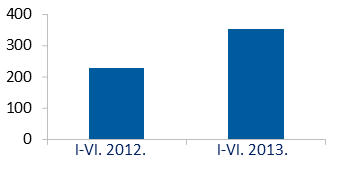 Rafinerije i marketing uključujući i Trgovinu na malo – čisti CSS rezultat iznosio je (372) milijuna kuna što je poboljšanje od 232 milijuna kuna u odnosu na prvo polugodište 2012. godine. Segment je zabilježio EBITDA u iznosu od (148) milijuna kuna.Ovo je rezutat: pravodobno iskorištenih povoljnih izvoznih prilika raznovrsnog izbora sirovina s većim udjelom sirove nafte više kvalitete u obradi značajno bolje energetske optimizacije zbog stabilnijeg rada ključnih konverzijskih jedinica rada rafinerija prilagođenog potražnji smanjena cijene prerađene sirove nafte stroge kontrole troškova što rezultira značajno smanjenim troškovima poslovanja.Navedeni pozitivni faktori su djelomično umanjeni 26% nižom prosječnom rafinerijskom maržom,  nižim transferom motornih goriva u vlastitu maloprodaju, nižem udjelu prerađene domaće sirove nafte i smanjenom Brent-Ural spreadu.Unatoč kontinuiranom padu procijenjene domaće potražnje, povećana je prodaja motornih goriva. Ostvareni prodajni rezultati, sa stabilnim rezultatima na hrvatskom tržištu veleprodaje, zajedno sa dodatnim izvozom u Bosnu i Hercegovinu i utrostručenom prodajom u Sloveniji pridonijeli su boljem rezultatu nego u istom razdoblju 2012. godine.U prvom polugodištu 2013. godine ukupno prodane maloprodajne količine pale su za 5% u odnosu na prvo polugodište 2012. U istom razdoblju prodaja motornih benzina bilježi pad od 7%, dok je prodaja plinskih ulja pala za 3%. Struktura prodaje dizela ukazuje na povećanje potražnje za visokokvalitetnim gorivima s bio komponentom. Pad prodaje posljedica je nastavka negativnih ekonomskih trendova, tj. slabljenja kupovne moći, nižeg životnog standarda, povećane prodajne cijene i povećane stope nezaposlenosti. Na prodane količine negativno su utjecali i duga i jaka zima kao i manji broj aktivnih benzinskih postaja uslijed intenzivnog programa modernizacije mreže.Kapitalna ulaganja u prvom polugodištu 2013. godine porasla su za 16 milijuna kuna u odnosu na isto razdoblje 2012. (117 milijuna kuna u prvom polugodištu 2013. nasuprot 101 milijuna kuna u prvom polugodištu 2012.). Veliki projekti kao zatvaranje „blow down“ sustava na kokingu u Sisku, zamjena koksnih komora u Rafineriji nafte Sisak i „Deep cut“ na postrojenju za vakumsku destilaciju su u tijeku te se realizacija očekuje u narednom periodu. Također je  tijeku proces izbora licencora za osnovni nacrt planiranog postrojenja za obradu teških ostataka u Riječkoj rafineriji.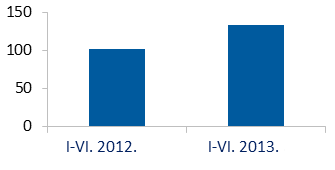 Kao dio intenzivnog programa modernizacija maloprodajne mreže Ine, s ciljem poboljšanja vizualnog identiteta i funkcionalnosti benzinskih postaja i postizanja visoke razine usluge i zadovoljstva kupaca, do sada su ukupno 132 benzinske postaje modernizirane.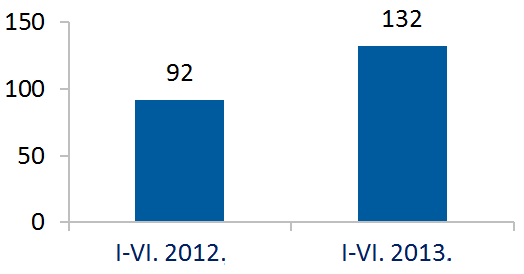 Daljnje unapređenje financijske pozicije osigurava jaku osnovu za buduće investicijske projekte i razvoj.ZADUŽENOST I OMJER DUGA I KAPITALANeto zaduženost INA Grupe smanjena je za 22% na iznos od 5.200 milijuna kuna, kao rezultat većeg radnog kapitala u odnosu na 31. prosinca 2012. Omjer duga i kapitala, odnosno udio duga  (bankarskih kredita i sl.)  u kapitalu smanjio se s 30,8% na dan 31. prosinca 2012. na 25,8% na dan 30. lipnja 2013.